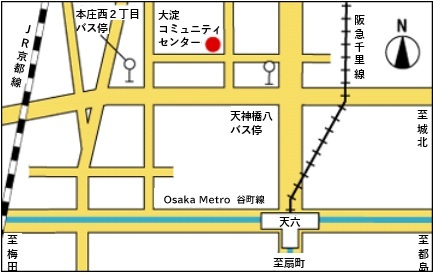 ※申込は先着順に受け付けます。定員は150名です。〔申込期間：令和３年６月１５日（火）９時～７月６日（火）１７時３０分〕※多数の申込をいただき定員を超えた場合は、申込受付期限前の申込であっても参加いただけないことがありますので、お早めにお申込みください。（１事業者につき１名の参加でお願いします。）※ご提供いただいた個人情報は適切に管理し、本説明会以外の目的には使用しません。◆ 申込先・問合せ先大阪市 環境局 環境管理部 環境管理課 産業廃棄物規制グループ<E-mail> e-manifest@city.osaka.lg.jp<TEL> 06-6630-3284　<FAX> 06-6630-3581事業者名(フリガナ)事業者名所在地業種（○をつけてください）建設業・収集運搬業・処分業・その他（　　　　　　　　　　　）部署名ご氏名（フリガナ）ご氏名ＴＥＬＦＡＸ電子メール